Este domingo, dia 10, às 17h00, reunião plenária do CPP.Terça-feira, dia 12, às 15h0, Movimento Esperança e Vida.Terça-feira, dia 12, às 21h30, Lectio Divina, aberta a todos, seguida de preparação da Missa com Catequese (6.º e 7.º anos).Sexta-feira, dia 15, às 15h30, Confissões em São Mamede de Infesta e às 21h3o no Padrão da Légua.Sábado, dia 16 de dezembro, Circo Cardinali, às 19h00. Reservas na Secretaria Paroquial.No sábado, há Catequese às 15h00 e 16h30 (1.º ano) e há também a Missa com Catequese às 16h30. Grupos com Catequese habitualmente às 17h30 participam na missa às 16h30 e têm encontro breve no final da missa, a não ser que os catequistas tenham programado e avisado especificamente algo de diferente.No próximo sábado, escuteiros estão em atividade exterior e não há missa vespertina às 19h00. Domingo, dia 17 de dezembro, às 12h30, almoço de “Nossa Senhora do Ó”, com servidores da comunidade. Custo: 7,50 €. Trazer sobremesa.Presépio em madeira de choupo, para decorar e pintar, no espírito da caminhada diocesana: 5,00 €. 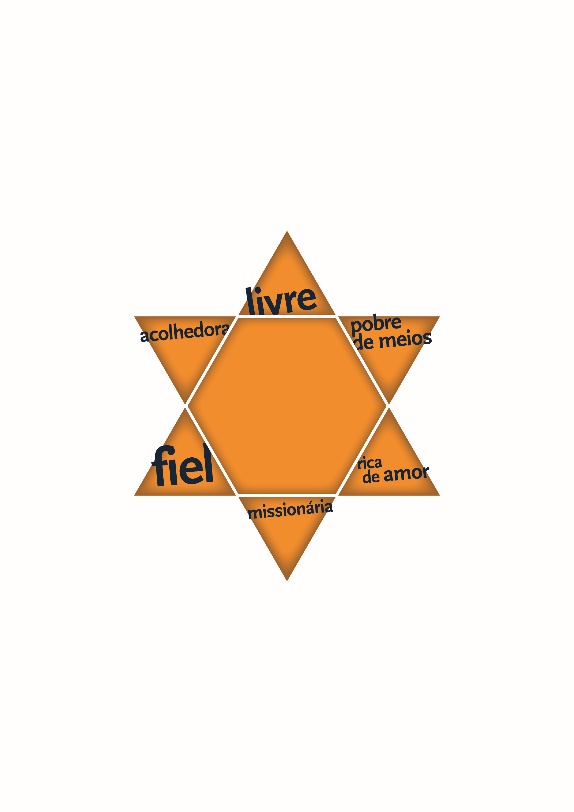 Movidos pela Estrela que brilha no amor,damos mais um passo para a Vós chegar, Senhor.Aproximai-nos dos que precisam.Abri caminhos largos no nosso coração.Queremos acolher-Vos em cada irmão.Que João Batista nos passe a luzpara pormos pés ao caminhoe ninguém mais viva ou morra sozinho.Refrão: Vinde, ó Sol Nascente, esplendor da Luz Eterna, Estrela Maior! Movei-nos, no Vosso Amor. Maranathá! Aleluia!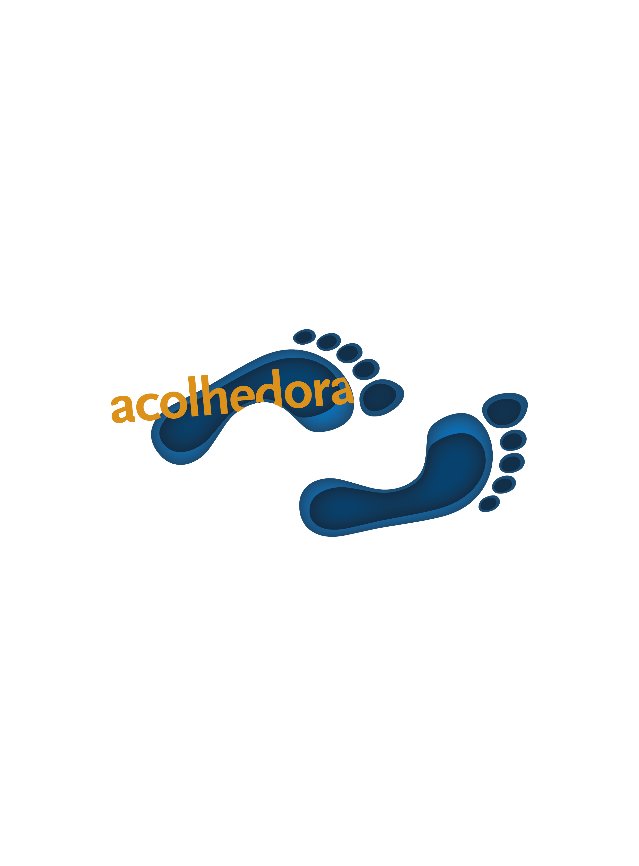 PROPOSTAS PARA ESTA 2.ª SEMANA DO ADVENTOAcolher em nossa casa e na nossa comunidade a fragilidade de pessoas e famílias marcadas pela separação, pela doença, pela deficiência, pela solidão, pelo luto. Fazê-lo através de uma visita, de um encontro, de um diálogo, de uma refeição em comum, de uma reunião, de um convívio, de um ágape fraterno. Acolher alguém que nos ofendeu ou pedir perdão a quem ofendemos.Colocar no pé-de-meia (lá em casa e/ou na Igreja) o fruto da partilha: a) em géneros, para a conferência vicentina no apoio às famílias carenciadas; b) em dinheiro, para a reconstrução de casas, destruídas pelos incêndios, nas paróquias de Oliveira de Frades, Pinheiro de Lafões e Reigoso, da diocese de Viseu.7 di©as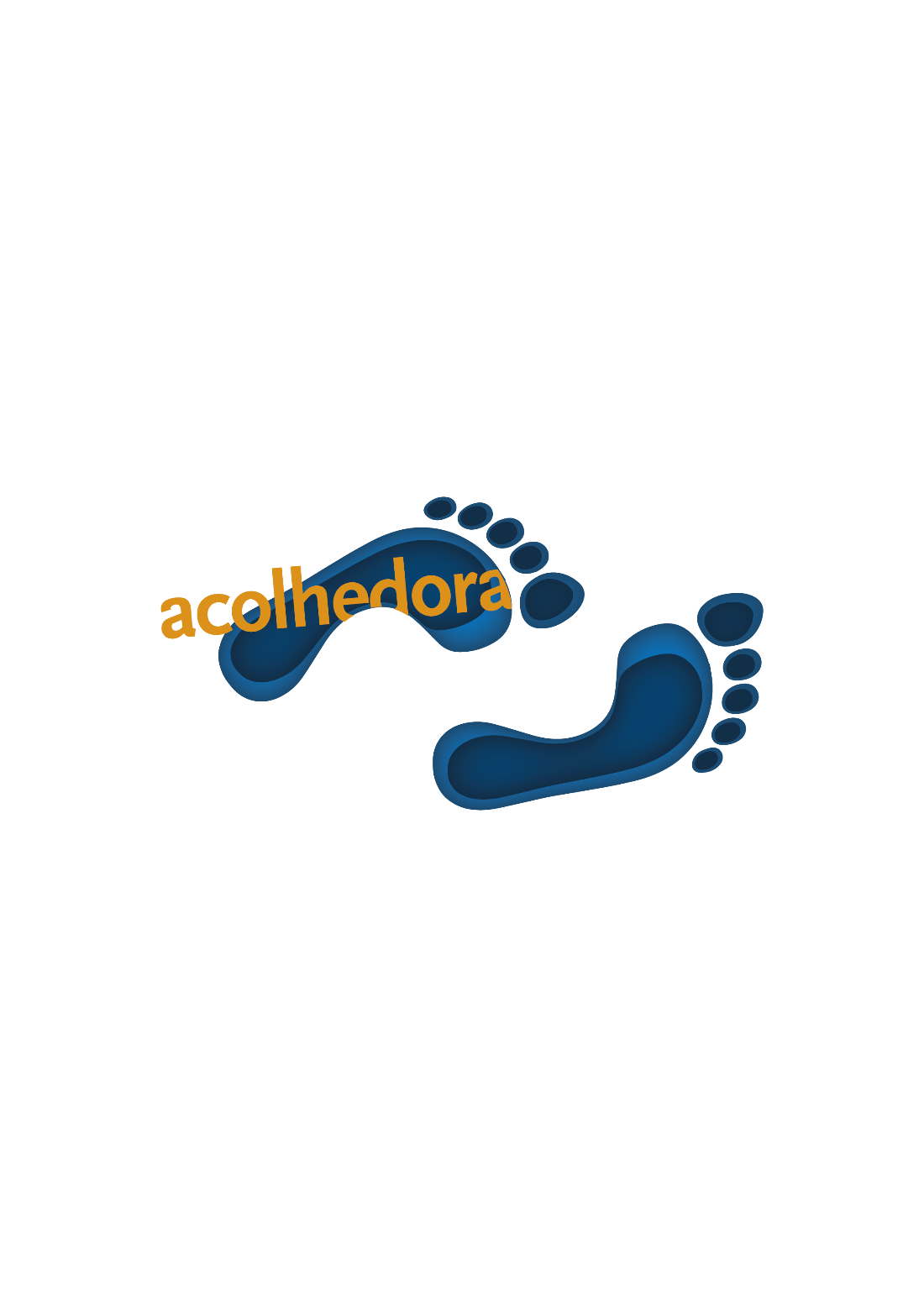 442II domingo do Advento bpreparai o caMinho do senhor,endireitai as suas veredas!Mc 1, 1-8dezembro       2017